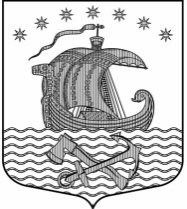 АДМИНИСТРАЦИЯМУНИЦИПАЛЬНОГО ОБРАЗОВАНИЯСВИРИЦКОЕ СЕЛЬСКОГО ПОСЕЛЕНИЯВолховского муниципального районаЛенинградской областиПОСТАНОВЛЕНИЕ      От    08.07.2021г.                                               № 74                                                     Об утверждении норматива средней рыночнойстоимости одного квадратного метра общей площади жильяна территории МО Свирицкое сельское поселениеВолховского  муниципального района Ленинградской областина  третий   квартал 2021 года.    Руководствуясь методическими рекомендациями по определению  норматива  стоимости  одного квадратного метра общей площади жилья в муниципальных образованиях Ленинградской области и стоимости одного квадратного метра общей площади жилья в сельской местности Ленинградской области, утвержденными Распоряжением комитета по строительству Ленинградской области  от 13.03.2020 года № 79 «О мерах по обеспечению осуществления полномочий комитета по строительству Ленинградской области по  расчету размера  субсидий и социальных выплат, предоставляемых за счет средств областного бюджета Ленинградской области в рамках реализации на территории Ленинградской области  федеральных целевых программ и государственных программ Ленинградской  области»,  в соответствии Устава Свирицкого сельского поселения Волховского муниципального района Ленинградской области, администрация постановляет:1. Утвердить на третий  квартал 2021 года норматив средней рыночной стоимость одного квадратного метра общей площади жилья по МО Свирицкое сельское поселение Волховского муниципального района Ленинградской области  в размере 36 846 (тридцать шесть тысяч  восемьсот сорок шесть) рублей  00 копеек (Приложение).2. Настоящее постановление вступает в силу на следующий день после его официального опубликования в газете «Волховские огни»          3.  Контроль за исполнением постановления оставляю за собой. Глава администрации	       В.А. Атаманова	Исп.Чалкова  М.В.тел.8(81363)44-222Утвержден  Постановлением администрации                         	МО Свирицкое сельское поселение                                                                     Волховского муниципального района                                                                                                                От 08.07.2021г.   №  74                                                                                                           (Приложение)Норматив средней рыночная стоимость одного квадратного метра общей площади жилья по МО Свирицкое сельское поселение Волховского муниципального района Ленинградской области на третий  квартал 2021 года. 	В соответствии с  методическими рекомендациями по определению  норматива  стоимости  одного квадратного метра общей площади жилья в муниципальных образованиях Ленинградской области и стоимости одного квадратного метра общей площади жилья в сельской местности Ленинградской области, утвержденными Распоряжением комитета по строительству Ленинградской области  от 13.03.2020 г года № 79  произведен  сбор исходных данных:- стоимость одного квадратного метра площади жилья  на территории МО Свирицкое сельское поселение  по договорам купли-продажи   на приобретение  жилых помещений на территории МО Свирицкое сельское поселение, (Ст_ дог)  - 0 руб.;- стоимость одного квадратного метра общей площади жилья  на территории МО Свирицкое сельское поселение  согласно сведениям кредитных организаций, предоставленных официально применительно к территории МО Свирицкое сельское поселение  (Ст_ кред) -   15000 руб.;- стоимость одного квадратного метра площади жилья  на территории Ленинградской области (Ст_ строй) – 0 руб.;- стоимость одного квадратного метра площади жилья  на территории Ленинградской области, согласно сведениям от подразделений территориального органа Федеральной службы   государственной статистики по  Ленинградской области (Ст_ стат) -  59 454 руб.; -  коэффициент, учитывающий долю затрат покупателя по оплате услуг  риэлторов, нотариусов, кредитных организаций - 0,92;- коэффициент-дефлятор (индекс потребительских цен)– 100,6;- количество показателей, используемых при расчете (N) -  2;           Расчет средней рыночной стоимости одного квадратного метра общей площади жилья по МО Свирицкое сельское поселение Волховского муниципального района Ленинградской области на  второй квартал 2021 года производится по формуле:                        Ст _ дог х 0.92 +  Ст _ кред  х 0.92 + Ст_стат  +  Ст_строй Ср_ кв.м.  = -------------------------------------------------------------------------        =                                       N  0  х 0,92 + 15 000 х 0,92+59 454 + 0= -----------------------------------------------------------   =   36 627 руб.                                       2Ср_ ст_ кв.м. = Ср_ кв.м.  х  К_ дефл = 36 627 х 100,6 =   36 846 руб.